II  REPRESENTANTES DOS MUNICIPIOS (Prefeitos ) 2015/2017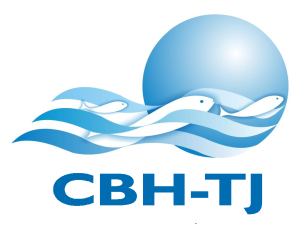 COMITÊ  DA   BACIA   HIDROGRÁFICA   DO   TIETÊ   -   JACARÉAv. Cap. Noray de Paula e Silva, 135 -  Fone: (16)3333-7010  -  Fax: (16)3333-2525CEP: 14.807-071  -  Araraquara  -  SPe-mail: comitetj@yahoo.com.br1)    ITAJU                                                                       BOCAINA1)    ITAJU                                                                       BOCAINATitular: José Luis FurcinSuplente: José Carlos Soave2)   ITAPUI                                                                      BORACEIA  2)   ITAPUI                                                                      BORACEIA  Titular: José Eduardo AmantiniSuplente: Marcos Vinicius Bilanpieri3)   MINEIROS DO TIETÊ                                               IBITINGA3)   MINEIROS DO TIETÊ                                               IBITINGATitular: José Carlos VendraminiSuplente: Florisvaldo Antonio Fiorentino4)   LENÇÓIS PAULISTA                                               MACATUBA4)   LENÇÓIS PAULISTA                                               MACATUBATitular: Izabel Cristina Campanari LorenzettiSuplente: Tarcísio Mateus Abel5)   IACANGA                                                                   AREALVA5)   IACANGA                                                                   AREALVATitular: Francisco Donizeti dos Santos Suplente: Florisvaldo Antonio Fiorentino6)   IBATÉ                                                                          SÃO CARLOS6)   IBATÉ                                                                          SÃO CARLOSTitular: Alessandro Magno de Melo RosaSuplente: Paulo Roberto Automani7)    AGUDOS                                                                    BAURU7)    AGUDOS                                                                    BAURUTitular: Everton OctavianiSuplente: Rodrigo Antonio de Agostinho Mendonça8)  TRABIJU                                                                     RIBEIRÃO BONITO8)  TRABIJU                                                                     RIBEIRÃO BONITOTitular: Fabrício Donizete VnazelliSuplente: Wilson Forte Júnior9)   PEDERNEIRAS                                                         JAU9)   PEDERNEIRAS                                                         JAUTitular: Daniel CamargoSuplente: Rafael Lunardelli Agostini10)   BARRA BONITA                                                     IGARAÇU DO TIETÊ10)   BARRA BONITA                                                     IGARAÇU DO TIETÊTitular: Glauber Guilherme BelarminoSuplente: Carlos Alberto Vascarim11)   ARARAQUARA                                                      GAVIÃO PEIXOTO11)   ARARAQUARA                                                      GAVIÃO PEIXOTOTitular: Marcelo Fortes BarbieriSuplente: Gustavo Martins Picolo12)    ITIRAPINA                                                             DOURADO12)    ITIRAPINA                                                             DOURADOTitular: José Maria CândidoSuplente: Luiz Antonio Rogante Júnior